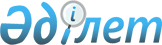 О внесении дополнения в постановление акимата района от 27 мая 2008 года N 199 "Об определении Перечня должностей специалистов здравоохранения, социального обеспечения, образования, культуры и спорта, работающхи в аульной (сельской) местности, финансируемые из средств районного бюджета, имеющих право на повышенные не менее чем на двадцать пять процентов должностные оклады и тарифные ставки по сравнению с окладами и ставками специалистов, занимающихся этими видами деятельности в городских условиях, за счет средств районного бюджета"
					
			Утративший силу
			
			
		
					Постановление акимата Жамбылского района Северо-Казахстанской области от 5 октября 2011 года N 231. Зарегистрировано Департаментом юстиции Северо-Казахстанской области 3 ноября 2011 года N 13-7-162. Утратило силу постановлением акимата Жамбылского района Северо-Казахстанской области от 13 марта 2015 года N 66      Сноска. Утратило силу постановлением акимата Жамбылского района Северо-Казахстанской области от 13.03.2015 N 66 (вводится в действие по истечении десяти календарных дней после дня его первого официального опубликования).

      В соответствии со статьей 21 Закона Республики Казахстан от 24 марта 1998 года № 213 "О нормативных правовых актах" акимат района ПОСТАНОВЛЯЕТ:

      1. Внести в постановление акимата района от 27 мая 2008 года № 199 "Об определении Перечня должностей специалистов здравоохранения, социального обеспечения, образования, культуры и спорта, работающих в аульной (сельской) местности, имеющих право на повышение не менее чем на двадцать пять процентов должностные оклады и тарифные ставки по сравнению с окладами и ставками специалистов, занимающихся этими видами деятельности в городских условиях, за счет средств районного бюджета" (зарегистрировано в Реестре государственной регистрации 27 июня 2008 года № 13-7-86, опубликовано в газете "Ауыл арайы – Сельская новь" 11 июля 2008 года № 32 на государственном и русском языках) следующее дополнение:

      в Перечне должностей специалистов здравоохранения, социального обеспечения, образования, культуры и спорта, работающих в аульной (сельской) местности, финансируемые из средств районного бюджета, имеющих право на повышенные не менее на двадцать пять процентов должностные оклады и тарифные ставки по сравнению с окладами и ставками специалистов, занимающихся этими видами деятельности в городских условиях, за счет средств районного бюджета утвержденный указанным постановлением пункт 4 изложить в новой редакций согласно приложению к настоящему постановлению.

      2. Контроль за исполнением данного постановления возложить на заместителя акима района Баумаганбетова С.Т.

      3. Настоящее постановление вводится в действие по истечению десяти календарных дней после дня его официального опубликования.

 Перечень должностей специалистов здравоохранения, социального обеспечения, образования, культуры и спорта, работающих в аульной (сельской) местности, финансируемые из средств районного бюджета, имеющих право на повышенные не менее на двадцать пять процентов должностные оклады и тарифные ставки по сравнению с окладами и ставками специалистов, занимающихся этими видами деятельности в городских условиях, за счет средств районного бюджета      4. Должности специалистов образования:

      1) руководитель и заместитель (в том числе первый) руководителя государственного учреждения и казенного предприятия, в том числе дошкольного государственного учреждения и казенного предприятия:

      2) учитель

      3) социолог;

      4) психолог;

      5) преподаватель;

      6) воспитатель;

      7) музыкальный руководитель;

      8) инструктор;

      9) культорганизатор;

      10) руководитель методического кабинета;

      11) методист;

      12) мастер;

      13) аккомпаниатор;

      14) концертмейстер;

      15) руководитель кружка;

      16) медицинская сестра;

      7) диетическая сестра;

      18) библиотекарь;

      19) библиограф;

      20) вожатый;

      21) инспектор;

      22) заведующий библиотекой, интернатом, кабинетом психолого-педагогической коррекции, мастерской;

      23) врач;

      24) сурдопедагог;

      25) тифлопедагог;

      26) художественный руководитель;

      27) балетмейстер;

      28) хормейстер;

      29) хореограф;

      30) тренер;

      31) художники всех наименований;

      32) секретарь учебной части;

      33) лаборант. 


					© 2012. РГП на ПХВ «Институт законодательства и правовой информации Республики Казахстан» Министерства юстиции Республики Казахстан
				
      Аким района

С. Ибраев

      СОГЛАСОВАНО:
Секретарь Жамбылского 
районного маслихата

Б. Мусабаев
Приложение к постановлению акимата района от 5 октября 2011 года № 231Утвержден постановлением акимата района от 27 мая 2008 года № 199 